СВОДНАЯ ИНФОРМАЦИЯО ПОСТУПИВШИХ ПРЕДЛОЖЕНИЯХ ПО ИТОГАМ ПРОВЕДЕНИЯ ПУБЛИЧНОГО ОБСУЖДЕНИЯ ПРОЕКТА МУНИЦИПАЛЬНОЙ ПРОГРАММЫТУЛУНСКОГО МУНИЦИПАЛЬНОГО РАЙОНАНаименование проекта муниципальной программы Тулунского муниципального района (далее - программа)«Развитие образования на территории Тулунского муниципального района на 2017-2021 гг.»Администратор программыУправление образования администрации Тулунского муниципального районаДата начала и завершения проведения публичного обсуждения проекта программы08.11.2016г.- 14.11.2016г.Место размещения проекта программы (наименование официального сайта (раздела сайта) в информационно-телекоммуникационной сети «Интернет»)Официальный сайт администрации Тулунского муниципального района /муниципальные программы/Дата официального опубликования извещения о проведении публичного обсуждения проекта программы03.11.2016г.№ п/пАвтор предложения (Ф.И.О., почтовый адрес физического лица)Содержание предложенияРезультат рассмотрения (учтено/отклонено с обоснованием)Примечание---------------Начальник Управления образования администрации Тулунского муниципального района –администрации Тулунского муниципального района –заведующий МКУ «Центр методического и финансовогозаведующий МКУ «Центр методического и финансовогосопровождения образовательных 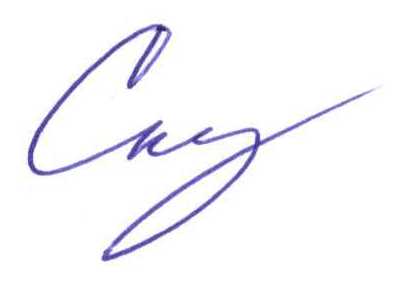 учреждений Тулунского муниципального района»                                         С.В.Скурихинучреждений Тулунского муниципального района»                                         С.В.Скурихин